Arbeitsplan Schuljahr 2023/2024 - Otto- Buchwitz- Schule Eisenhüttenstadt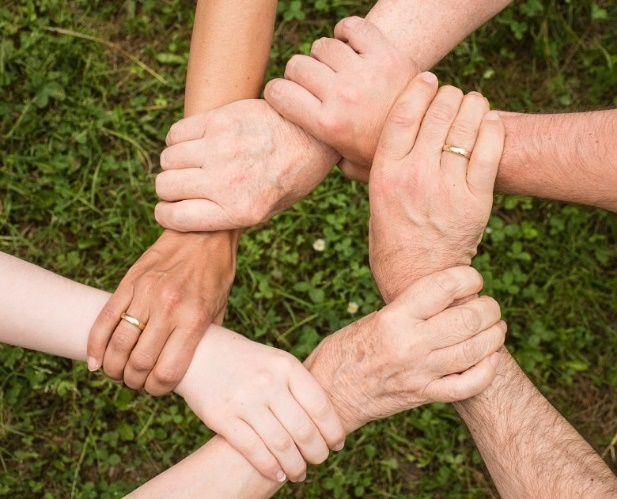 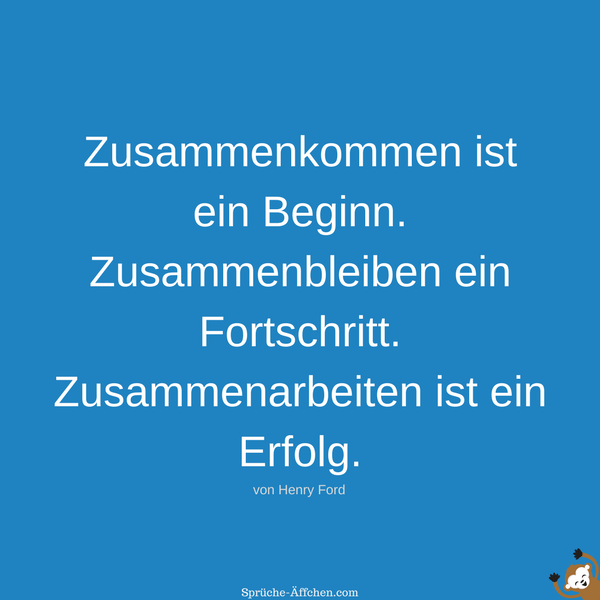       Jippi……. endlich!!!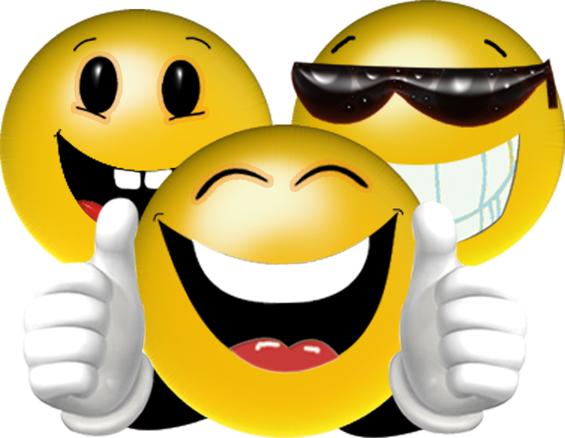       Das haben wir uns              verdient!UhrzeitWas?Wer? Bemerkungen21.08.202322.08.20238.00 Uhr bis 16.00 UhrErste Hilfe- Lehrgangalle Kolleg*innen (außer ZABH)23.08.20239.00 Uhr-12.00 Uhr12.30 UhrLehrerkonferenzInhaltliche Absprachen zum PraxisBO- Projekt Klassen 7a/bSLHerr Wende (Blossin), Frau Zielinski, Frau Steffens, Frau Woicke24.08.20238.30 Uhr bis 9.30 Uhr10.00 Uhr bis 12.00 UhrFobi: „Kollegiale Fallberatung“ für alle Kolleg*innenFobi: „Erstellen eines und Arbeit mit dem Förderplan“ Angebot für interessierte Kolleg*innenKoll. NemitzKoll. WoickeFrau H. -RüdigerHerr Schauermann25.08.2023Teamtag in Bad SaarowSchulwoche- 28.08.2023 bis 01.09.2023                                      Klassenleiter übernehmen ihre KlassenKlassen 1-4; 7.45 Uhr bis 11.30 UhrKlassen 5-10; 7.45 Uhr bis 12.25 UhrOrganisatorischesMethodentrainingProjekteFachkonferenzen (Termine individuell absprechen)-Lernstandsanalysen in den Klassenin Mathematik, Deutsch, Englisch-Wahl der Klassensprecher*in in allen KlassenOHNE GANZTAG!Fahrdienste werden informiert.Schulwoche- 28.08.2023 bis 01.09.2023                                      Klassenleiter übernehmen ihre KlassenKlassen 1-4; 7.45 Uhr bis 11.30 UhrKlassen 5-10; 7.45 Uhr bis 12.25 UhrOrganisatorischesMethodentrainingProjekteFachkonferenzen (Termine individuell absprechen)-Lernstandsanalysen in den Klassenin Mathematik, Deutsch, Englisch-Wahl der Klassensprecher*in in allen KlassenOHNE GANZTAG!Fahrdienste werden informiert.Schulwoche- 28.08.2023 bis 01.09.2023                                      Klassenleiter übernehmen ihre KlassenKlassen 1-4; 7.45 Uhr bis 11.30 UhrKlassen 5-10; 7.45 Uhr bis 12.25 UhrOrganisatorischesMethodentrainingProjekteFachkonferenzen (Termine individuell absprechen)-Lernstandsanalysen in den Klassenin Mathematik, Deutsch, Englisch-Wahl der Klassensprecher*in in allen KlassenOHNE GANZTAG!Fahrdienste werden informiert.Schulwoche- 28.08.2023 bis 01.09.2023                                      Klassenleiter übernehmen ihre KlassenKlassen 1-4; 7.45 Uhr bis 11.30 UhrKlassen 5-10; 7.45 Uhr bis 12.25 UhrOrganisatorischesMethodentrainingProjekteFachkonferenzen (Termine individuell absprechen)-Lernstandsanalysen in den Klassenin Mathematik, Deutsch, Englisch-Wahl der Klassensprecher*in in allen KlassenOHNE GANZTAG!Fahrdienste werden informiert.28.08.20237.45 Uhr- 10.25 Uhr11.00 Uhr bis ca. 16.00 UhrKlassenleiterstundenTrainerakademie für das ZirkusprojektKLalle Kolleg*innen29.08.202330.08.202331.08.202301.09.2023Vorbereitung der Klassen- und NotenbücherAbgabe der Klassenlisten im SekretariatKLKLPraxisBO- Projekt der 7. Klassen im Jugendbildungszentrum Blossin e.V. vom 04.09.2023 bis 08.09.2023PraxisBO- Projekt der 7. Klassen im Jugendbildungszentrum Blossin e.V. vom 04.09.2023 bis 08.09.2023PraxisBO- Projekt der 7. Klassen im Jugendbildungszentrum Blossin e.V. vom 04.09.2023 bis 08.09.2023PraxisBO- Projekt der 7. Klassen im Jugendbildungszentrum Blossin e.V. vom 04.09.2023 bis 08.09.202304.09.202305.09.202306.09.202316.00 Uhr bis 17.00 Uhr17.15 UhrElternversammlung in allen Klassen ElternsprecherkonferenzKLSL07.09.2023FK- Sport (Vorbereitung Sportfest)FK-Leiter*in08.09.2023-Abgabe der Unfallbögen-Elternvereinbarungen ab Kl. 4 -Klassensprecher    benennenKLZirkusprojekt Klassen 1 bis 8 vom 11.09. bis 15.09.2023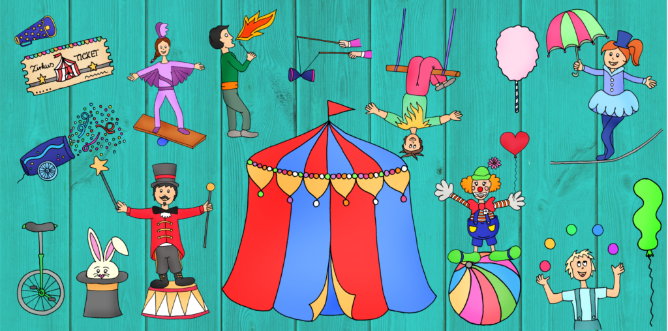 Zirkusprojekt Klassen 1 bis 8 vom 11.09. bis 15.09.2023Zirkusprojekt Klassen 1 bis 8 vom 11.09. bis 15.09.2023Zirkusprojekt Klassen 1 bis 8 vom 11.09. bis 15.09.202311.09.202312.09.202313.09.202314.09.202315.09.202318.09.2023Teamberatung 5/619.09.202320.09.202316.00 Uhr-17.00 UhrTeamberatung 9/10Elternversammlung mit Agentur für Arbeit Kl. 9, 10a, 10bKL+ Fr. Hartung21.09.202314.00 UhrTeamberatung 1-422.09.20238.45 Uhr - 14.00 UhrSchulsprechstunde mit Frau Hartung Kl. 10aListe SuS halbstündig einteilen25.09.20237.45 Uhr bis 13.45 UhrProjekttagSportfest der SchuleFK Sport26.09.2023Teamberatung 7/827.09.2023FK-Sport (Vorbereitung 20.10.2023)FK-Leiter*in28.09.20238.45 Uhr - 14.00                                                                Uhr                                Schulsprechstunde mit Frau Hartung Kl. 10b8.45 Uhr - 14.00                                                                Uhr                                Schulsprechstunde mit Frau Hartung Kl. 10b8.45 Uhr - 14.00                                                                Uhr                                Schulsprechstunde mit Frau Hartung Kl. 10b29.09.202302.10.2023Variabler Ferientag03.10.2023Tag der Deutschen EinheitFeiertag04.10.202317.00 Uhr18.00 UhrSchulkonferenzFördervereinSLFrau Zeitz, Frau Woicke05.10.202310.00 Uhr- 12.00 UhrBIZ Frankfurt Oder für Kl. 10aFr. Hartung/ Fr. Wendisch06.10.202310.00 Uhr- 12.00 Uhr                         BIZ Frankfurt Oder für Kl. 10bFr. Hartung/ Herr SchauermannLesetest in allen Klassen in der Woche vom 09.10.2023 bis 13.10.2023Lesetest in allen Klassen in der Woche vom 09.10.2023 bis 13.10.2023Lesetest in allen Klassen in der Woche vom 09.10.2023 bis 13.10.2023Lesetest in allen Klassen in der Woche vom 09.10.2023 bis 13.10.202309.10.202310.10.202311.10.202314.00 Uhr                2. Lehrerkonferenz14.00 Uhr                2. Lehrerkonferenz14.00 Uhr                2. Lehrerkonferenz12.10.20238.45 Uhr - 14.00 UhrSchulsprechstunde mit Frau Hartung Kl. 9 Liste SuS halbstündig einteilen13.10.2023Abgabe einer Übersicht der geplanten Wandertage und Klassenfahrten – SchulfahrtenprogrammKLFrau Niemack16.10.202317.10.202318.10.202319.10.2023Abgabe der FörderpläneKL20.10.2023ab 8.00 Uhr bis 4. Stdab 3. Std. bis 5. Std. Ball über die Schnur Kl. 1 bis 5Abwurfballturnier Kl. 6 - 10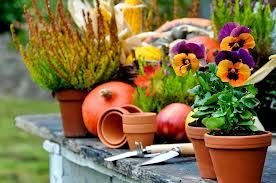    Herbstferien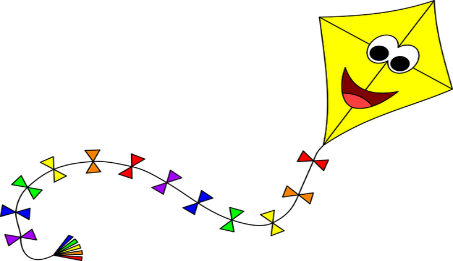 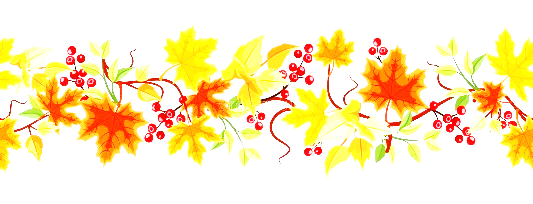 23.10.2023 bis 03.11.2023   Herbstferien23.10.2023 bis 03.11.2023   Herbstferien23.10.2023 bis 03.11.2023   Herbstferien23.10.2023 bis 03.11.202306.11.202307.11.202308.11.202309.11.202310.11.202313.11. 2023 bis 01.12.2023 Schülerbetriebspraktikum der 9. Klasse13.11. 2023 bis 01.12.2023 Schülerbetriebspraktikum der 9. Klasse13.11. 2023 bis 01.12.2023 Schülerbetriebspraktikum der 9. Klasse13.11. 2023 bis 01.12.2023 Schülerbetriebspraktikum der 9. Klasse13.11.202314.11.202315.11.2023FK-Sport (Vorbereitung 06. und 08.12.2023)FK-Leiter*in16.11.202317.11.202320.11.202321.11.202322.11.202323.11.202324.11.202327.11.202328.11.202329.11.202330.11.202301.12.202304.12.202305.12.20231./2. Std. Unterricht3.-5. Std. LesewettbewerbLesewettbewerb in den KlassenFL Deutsch06.12.20233./4./5. Std.8.45 Uhr-9.30 UhrNikolausstaffel Kl. 1 bis 6Vorstellen des PraxisBO-Projektes für die 8. KlassenFK SportFrau Scholz QCW+KL07.12.202308.12.20232. Std. -5 Std.Brennball Kl. 7 bis 10Brennball Lehrer gegen SchülerFK Sport11.12.202312.12.202313.12.202314.12.202315.12.202318.12.202319.12.2023Schulinterner LesewettbewerbFrau WendischBerufemesse Klassen 8a/b im QCW Ehst. zur Vorbereitung PraxisBO-Projekt8.00 Uhr bis 12.00 Uhr/ Ankuft Schule: 12.15 Uhr (Transport erfolgt)Berufemesse Klassen 8a/b im QCW Ehst. zur Vorbereitung PraxisBO-Projekt8.00 Uhr bis 12.00 Uhr/ Ankuft Schule: 12.15 Uhr (Transport erfolgt)Berufemesse Klassen 8a/b im QCW Ehst. zur Vorbereitung PraxisBO-Projekt8.00 Uhr bis 12.00 Uhr/ Ankuft Schule: 12.15 Uhr (Transport erfolgt)Berufemesse Klassen 8a/b im QCW Ehst. zur Vorbereitung PraxisBO-Projekt8.00 Uhr bis 12.00 Uhr/ Ankuft Schule: 12.15 Uhr (Transport erfolgt)20.12.2023Kl. 1-4= 7.45 Uhr bis 11.30 UhrKl. 5-10 7.45 Uhr bis 12.25 UhrWeihnachtsprojekttage alle Klassen21.12.202322.12.2023Ferien zum Jahreswechsel 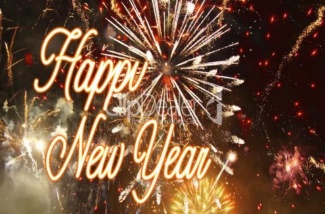 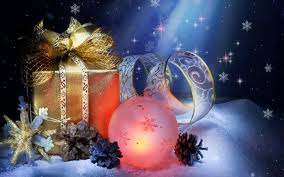 27.12.2023 bis 05.01.2024Ferien zum Jahreswechsel 27.12.2023 bis 05.01.2024Ferien zum Jahreswechsel 27.12.2023 bis 05.01.2024Ferien zum Jahreswechsel 27.12.2023 bis 05.01.202408.01.202409.01.202410.01.202411.01.202412.01.202416.01.2024 bis 19.01.2024 -  1. Teil PraxisBO Klassen 8a/b im QCW Ehst.Dienstag: 8.00 Uhr bis 14.15 UhrMittwoch bis Freitag: 8.00 Uhr bis 13.15 Uhr16.01.2024 bis 19.01.2024 -  1. Teil PraxisBO Klassen 8a/b im QCW Ehst.Dienstag: 8.00 Uhr bis 14.15 UhrMittwoch bis Freitag: 8.00 Uhr bis 13.15 Uhr16.01.2024 bis 19.01.2024 -  1. Teil PraxisBO Klassen 8a/b im QCW Ehst.Dienstag: 8.00 Uhr bis 14.15 UhrMittwoch bis Freitag: 8.00 Uhr bis 13.15 Uhr16.01.2024 bis 19.01.2024 -  1. Teil PraxisBO Klassen 8a/b im QCW Ehst.Dienstag: 8.00 Uhr bis 14.15 UhrMittwoch bis Freitag: 8.00 Uhr bis 13.15 Uhr15.01.202415.00UhrTeamberatung 1-416.01.2024Teamberatung 5/617.01.202418.01.202414.00 Uhr16.00 UhrTeamberatung 7/8Teamberatung 9/10SchulkonferenzSL19.01.202423.01.2024 bis 26.01.2024 -  2. Teil PraxisBO Klassen 8a/b im QCW Ehst.Dienstag: 8.00 Uhr bis 14.15 UhrMittwoch bis Freitag: 8.00 Uhr bis 13.15 Uhr23.01.2024 bis 26.01.2024 -  2. Teil PraxisBO Klassen 8a/b im QCW Ehst.Dienstag: 8.00 Uhr bis 14.15 UhrMittwoch bis Freitag: 8.00 Uhr bis 13.15 Uhr23.01.2024 bis 26.01.2024 -  2. Teil PraxisBO Klassen 8a/b im QCW Ehst.Dienstag: 8.00 Uhr bis 14.15 UhrMittwoch bis Freitag: 8.00 Uhr bis 13.15 Uhr23.01.2024 bis 26.01.2024 -  2. Teil PraxisBO Klassen 8a/b im QCW Ehst.Dienstag: 8.00 Uhr bis 14.15 UhrMittwoch bis Freitag: 8.00 Uhr bis 13.15 Uhr22.01.202423.01.202424.01.202425.01.202426.01.2024Futsal regional?29.01.2024Abgabe der Zeugnisse30.01.202415.00 UhrZusammenkunft der AG- Leiter???Frau Wendisch31.01.20248.00 Uhr bis 12.30 UhrReflexion PraxisBo-Projekt Klassen 8a/b im QCWKL01.02.202402.02.20243. StundeZeugnisausgabeKLWinterferien 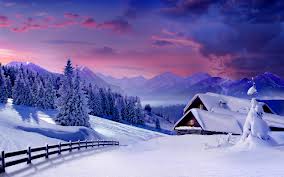 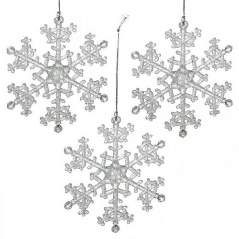 vom 05.02.2018 bis 09.02.2018 Winterferien vom 05.02.2018 bis 09.02.2018 Winterferien vom 05.02.2018 bis 09.02.2018 Winterferien vom 05.02.2018 bis 09.02.2018 12.02.202413.02.202414.02.2024FK-Sport (Vorbereitung 14.03.2024)FK-Leiter*in15.02.202416.02.202419.02.202420.02.202421.02.202414.00 UhrLehrerkonferenz22.02.202423.02.202426.02.202427.02.202428.02.202429.02.202401.03.2024Aktualisierung der Förderpläne + AbgabeAbgabe Facharbeit Klasse 10KL04.03.202405.03.202406.03.202407.03.202408.03.202411.03.202412.03.202413.03.202414.03.20241. bis 4. Stunde         Projekttag„Stärkster Schüler- Sportlichste Schülerin“FK Sport15.03.202418.03.202419.03.202420.03.202421.03.202422.03.2024Kl. 1-4 UnterrichtszeitKl. 5 -10 7.45 Uhr bis 12.25 UhrProjekttag alle KlassenKLOsterferien 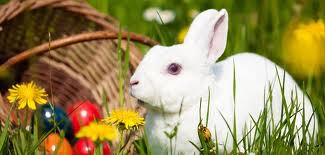 vom 26.03.2018 bis 6.04.2018Osterferien vom 26.03.2018 bis 6.04.2018Osterferien vom 26.03.2018 bis 6.04.2018Osterferien vom 26.03.2018 bis 6.04.201808.04.2024Teamberatung Kl. 1-609.04.202410.04.202411.04.2024Teamberatung 7/8Teamberatung 9/1012.04.20241. bis 4. Std.Matheolympiade alle KlassenFL Mathe15.04.202416.04.202417.04.202418.04.202419.04.202422.04.2024Hochsprung mit Musik Klasse 5 - 10FK-Leiter*in23.04.202424.04.202425.04.202414.00UhrLehrerkonferenzSL26.04.202429.04.202430.04.202401.05.2024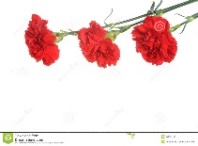 Feiertag02.05.2024Präsentationen FA Kl. 1003.05.2024Präsentationen FA Kl. 1006.05.2024Konsultation Deutsch07.05.202408.05.2024Abschlussarbeit Deutsch 1009.05.2024Herrentag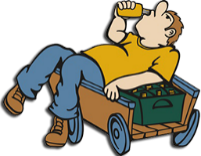 10.05.2024Variabler Ferientag13.05.2024                                  Konsultation Ma Kl. 10                                  Konsultation Ma Kl. 10                                  Konsultation Ma Kl. 1014.05.202415.05.2024Prüfung Mathematik Kl. 1016.05.202417.05.202420.05.2024Pfingstmontag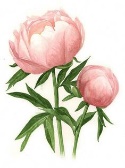 21.05.202422.05.202423.05.202424.05.202424.05.202424.05.202424.05.202427.05.2024Konsultation GeWi Kl. 1028.05.202429.05.2024Abschlussarbeit GeWi Kl. 1030.05.2024Konsultation NaWi Kl. 10Nachschreibetermin Deutsch31.05.2024Abschlussarbeit Nawi Kl. 10Lesetest in allen Klassen in der Woche vom 03.06.2024 bis 07.06.2024 !!!!!Lesetest in allen Klassen in der Woche vom 03.06.2024 bis 07.06.2024 !!!!!Lesetest in allen Klassen in der Woche vom 03.06.2024 bis 07.06.2024 !!!!!Lesetest in allen Klassen in der Woche vom 03.06.2024 bis 07.06.2024 !!!!!03.06.2024bis 12.25 Uhr Nonsensolympiadebis 12.25 Uhr Nonsensolympiadebis 12.25 Uhr Nonsensolympiade04.06.202405.06.2024                                   Konsultation Eng. Kl. 1005.06.2024                                   Konsultation Eng. Kl. 1005.06.2024                                   Konsultation Eng. Kl. 1005.06.2024                                   Konsultation Eng. Kl. 1006.06.2024Abschlussarbeit Kl. EngNachschreibetermin Mathematik07.06.2024Sportprüfung Kl. 10Schülerbetriebspraktikum Klassen 10 vom 10.06.2024 bis 28.06.2024Schülerbetriebspraktikum Klassen 10 vom 10.06.2024 bis 28.06.2024Schülerbetriebspraktikum Klassen 10 vom 10.06.2024 bis 28.06.2024Schülerbetriebspraktikum Klassen 10 vom 10.06.2024 bis 28.06.202410.06.202411.06.202412.06.202413.06.202414.06.202417.06.202418.06.202419.06.202420.06.202414.00 Uhr17.00 UhrTeamberatung Kl. 10 AbschlüsseFörderverein21.06.202424.06.202415.00 UhrZusammenkunft AG- Leiter (Evaluation, Auswertung Schuljahr)Frau Wendisch25.06.202426.06.202427.06.202414.00 Uhr17.00 UhrLehrerkonferenzSchulkonferenzSLSL28.06.2024Kl. 1-4 bis 11.30Kl. 5-10 bis 12.25 UhrOtto-CrosslaufFK Sport + KLGanztag bis zum 28.06.2024Ganztag bis zum 28.06.2024Ganztag bis zum 28.06.2024Ganztag bis zum 28.06.202401.07.202402.07.202403.07.202404.07.202405.07.202408.07.202409.07.2024Abgabe der ZeugnisseAbgabe der NotenbücherKL 1010.07.2024Abgabe der ZeugnisseAbgabe NotenbücherKl. 1 - 911.07.202412.07.202415.07.202416.07.2024Zeugnisausgabe/ Abschlussfeier Klasse 1017.07.2024ZeugnisausgabeGemeinsames Essen                                             Sommerferien 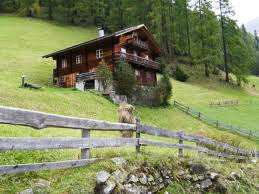                                 18.07.2024 bis 30.08.2024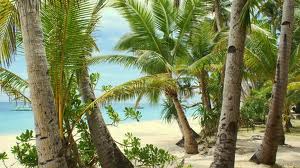 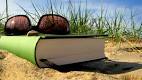                                              Sommerferien                                 18.07.2024 bis 30.08.2024                                             Sommerferien                                 18.07.2024 bis 30.08.2024                                             Sommerferien                                 18.07.2024 bis 30.08.2024